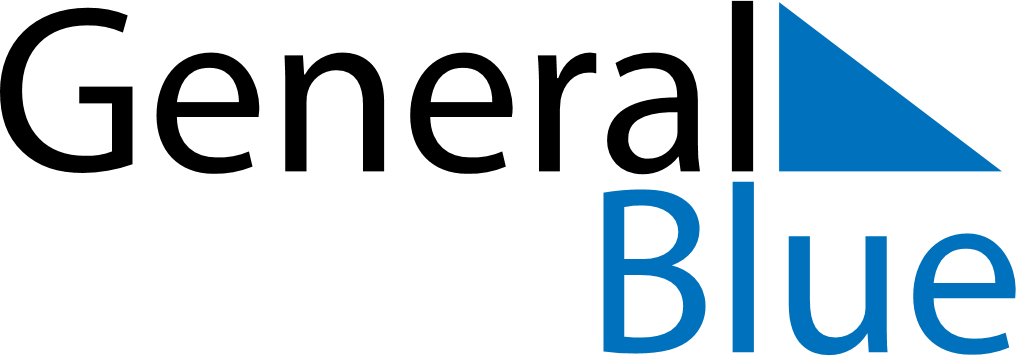 April 2024April 2024April 2024April 2024April 2024April 2024Mosjoen, Nordland, NorwayMosjoen, Nordland, NorwayMosjoen, Nordland, NorwayMosjoen, Nordland, NorwayMosjoen, Nordland, NorwayMosjoen, Nordland, NorwaySunday Monday Tuesday Wednesday Thursday Friday Saturday 1 2 3 4 5 6 Sunrise: 6:20 AM Sunset: 8:01 PM Daylight: 13 hours and 40 minutes. Sunrise: 6:17 AM Sunset: 8:04 PM Daylight: 13 hours and 47 minutes. Sunrise: 6:13 AM Sunset: 8:07 PM Daylight: 13 hours and 54 minutes. Sunrise: 6:09 AM Sunset: 8:10 PM Daylight: 14 hours and 1 minute. Sunrise: 6:05 AM Sunset: 8:14 PM Daylight: 14 hours and 8 minutes. Sunrise: 6:01 AM Sunset: 8:17 PM Daylight: 14 hours and 15 minutes. 7 8 9 10 11 12 13 Sunrise: 5:57 AM Sunset: 8:20 PM Daylight: 14 hours and 22 minutes. Sunrise: 5:54 AM Sunset: 8:24 PM Daylight: 14 hours and 30 minutes. Sunrise: 5:50 AM Sunset: 8:27 PM Daylight: 14 hours and 37 minutes. Sunrise: 5:46 AM Sunset: 8:30 PM Daylight: 14 hours and 44 minutes. Sunrise: 5:42 AM Sunset: 8:34 PM Daylight: 14 hours and 51 minutes. Sunrise: 5:38 AM Sunset: 8:37 PM Daylight: 14 hours and 58 minutes. Sunrise: 5:34 AM Sunset: 8:40 PM Daylight: 15 hours and 6 minutes. 14 15 16 17 18 19 20 Sunrise: 5:30 AM Sunset: 8:44 PM Daylight: 15 hours and 13 minutes. Sunrise: 5:26 AM Sunset: 8:47 PM Daylight: 15 hours and 20 minutes. Sunrise: 5:23 AM Sunset: 8:50 PM Daylight: 15 hours and 27 minutes. Sunrise: 5:19 AM Sunset: 8:54 PM Daylight: 15 hours and 35 minutes. Sunrise: 5:15 AM Sunset: 8:57 PM Daylight: 15 hours and 42 minutes. Sunrise: 5:11 AM Sunset: 9:01 PM Daylight: 15 hours and 49 minutes. Sunrise: 5:07 AM Sunset: 9:04 PM Daylight: 15 hours and 57 minutes. 21 22 23 24 25 26 27 Sunrise: 5:03 AM Sunset: 9:08 PM Daylight: 16 hours and 4 minutes. Sunrise: 4:59 AM Sunset: 9:11 PM Daylight: 16 hours and 11 minutes. Sunrise: 4:55 AM Sunset: 9:15 PM Daylight: 16 hours and 19 minutes. Sunrise: 4:52 AM Sunset: 9:18 PM Daylight: 16 hours and 26 minutes. Sunrise: 4:48 AM Sunset: 9:22 PM Daylight: 16 hours and 33 minutes. Sunrise: 4:44 AM Sunset: 9:25 PM Daylight: 16 hours and 41 minutes. Sunrise: 4:40 AM Sunset: 9:29 PM Daylight: 16 hours and 48 minutes. 28 29 30 Sunrise: 4:36 AM Sunset: 9:32 PM Daylight: 16 hours and 56 minutes. Sunrise: 4:32 AM Sunset: 9:36 PM Daylight: 17 hours and 3 minutes. Sunrise: 4:28 AM Sunset: 9:40 PM Daylight: 17 hours and 11 minutes. 